RETTET DIE VITAMINE!Ist die Einkaufstüte einmal daheim, wird es aber noch gefährlicher. «Im eigenen Haushalt werden am meisten Vitamine kaputtgemacht», sagt Marianne Botta Diener, Lebensmittelingenieurin und Ernährungsberaterin. Zum Beispiel durch zu lange Lagerung:Wer am Montag den Wocheneinkauf macht, den Salat aber erst am Freitag auftischt, serviert ihn ohne Vitamin C. Denn bei der Lagerung im Kühlschrank liegtder ungefähre Vitamin-C-Verlust bei 25 Prozent pro Tag.RETTET DIE VITAMINE!Verlust von Vitamin C in einem KopfsalatMontag Dienstag Mittwoch Donnerstag Freitag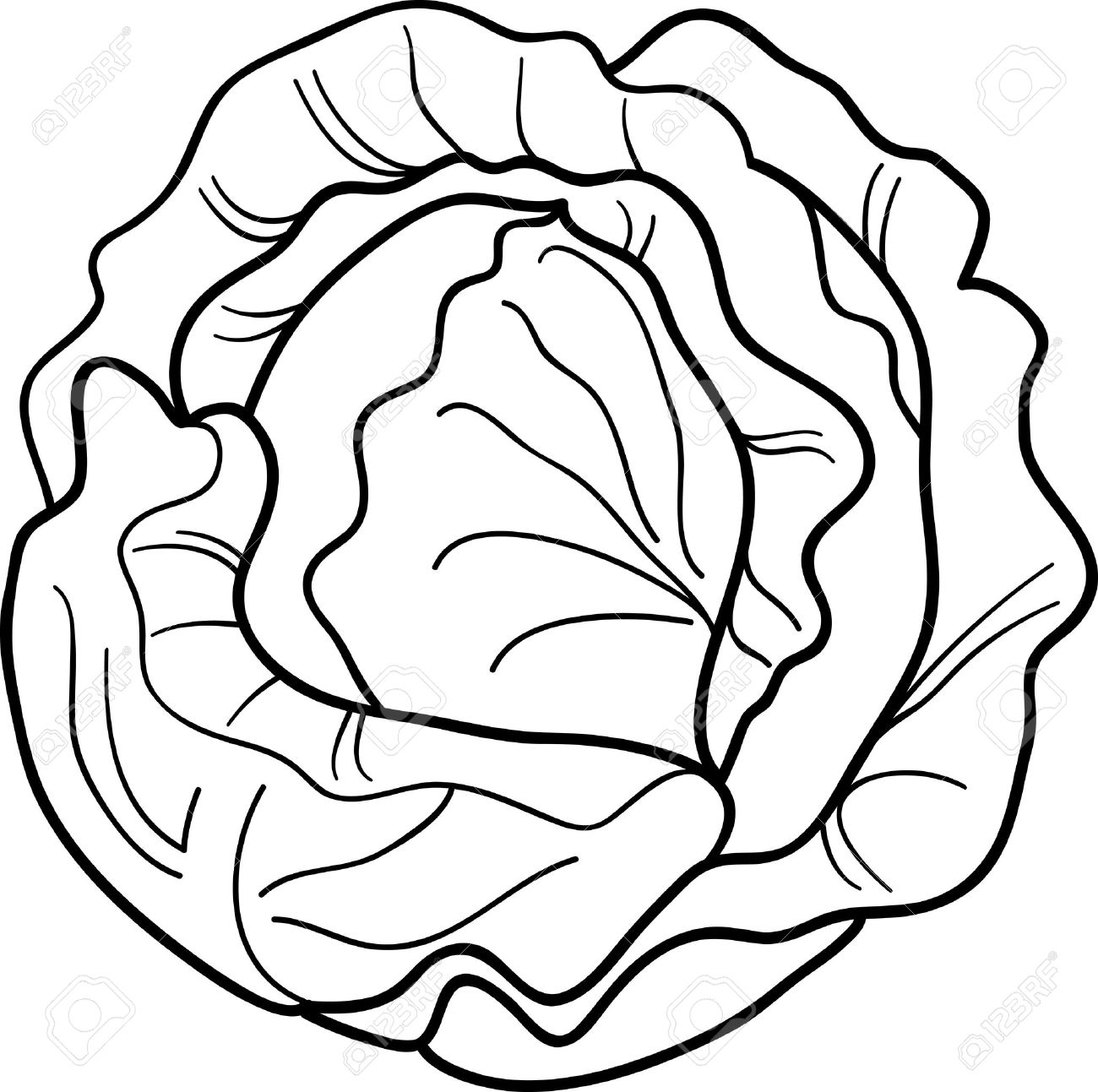 